Отчёто проведении Единого урока,посвящённого Дню снятия блокады города ЛенинградаЕжегодно 27 января в России отмечается День снятия блокады города Ленинграда. В честь этой памятной даты с целью воспитания патриотизма, чувства гордости за свою страну, за свой народ, формирования у учащихся осознания исторического прошлого, воспитания чувства сострадания и гордости за стойкость своего народа в период блокады Ленинграда в МКОУ «Ново-Дмитриевская СОШ» были проведены классные часы, библиотечные мероприятия.27 января 2021 года в 5 классе прошёл Единый урок для 5 класса «Страницы блокадного Ленинграда» с презентацией (ответственный классный руководитель Акмурзаева З.А.).Учащиеся трогательно рассказали о непростой судьбе ленинградской школьницы Тани Савичевой, которая росла в большой и дружной семье. Дети затаив дыхание, слушали рассказ о своей ровеснице, в жизнь которой ворвалась война, которая мужественно и стойко держалась до последнего вздоха, помогала, и поддерживала всех, кто оказывался рядом.Ребята вглядывались в портрет красивой черноглазой девочки, похоронившей свою семью и умершей от дистрофии. Девять листочков дневника со скорбными записями, начертанными карандашом нетвёрдой детской рукой. Таня Савичева – 11 летняя девочка стала символом тех страданий, которые перенесли все жители блокадного Ленинграда. Её история  - история тысяч детей блокадного города, трагедия её семьи – трагедия тысяч семей. Ребята наглядно увидели кусочек хлеба, который на протяжении многих блокадных дней оставался для человека единственным источником жизни и единственной надеждой.Никто из ребят не остались равнодушными. Память о том блокадном Ленинграде, о подвиге Тани Савичевой останется в их сердцах.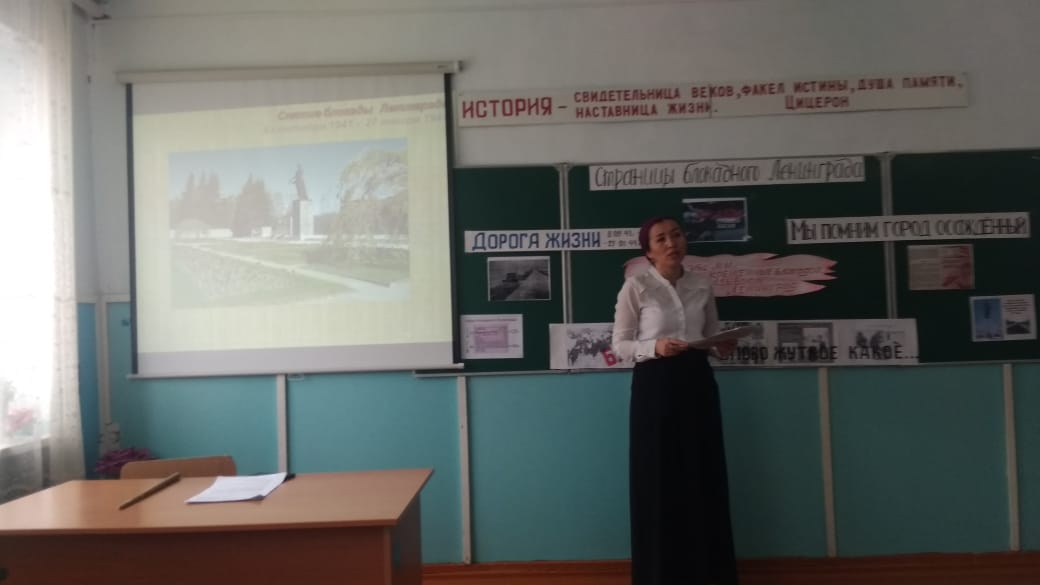 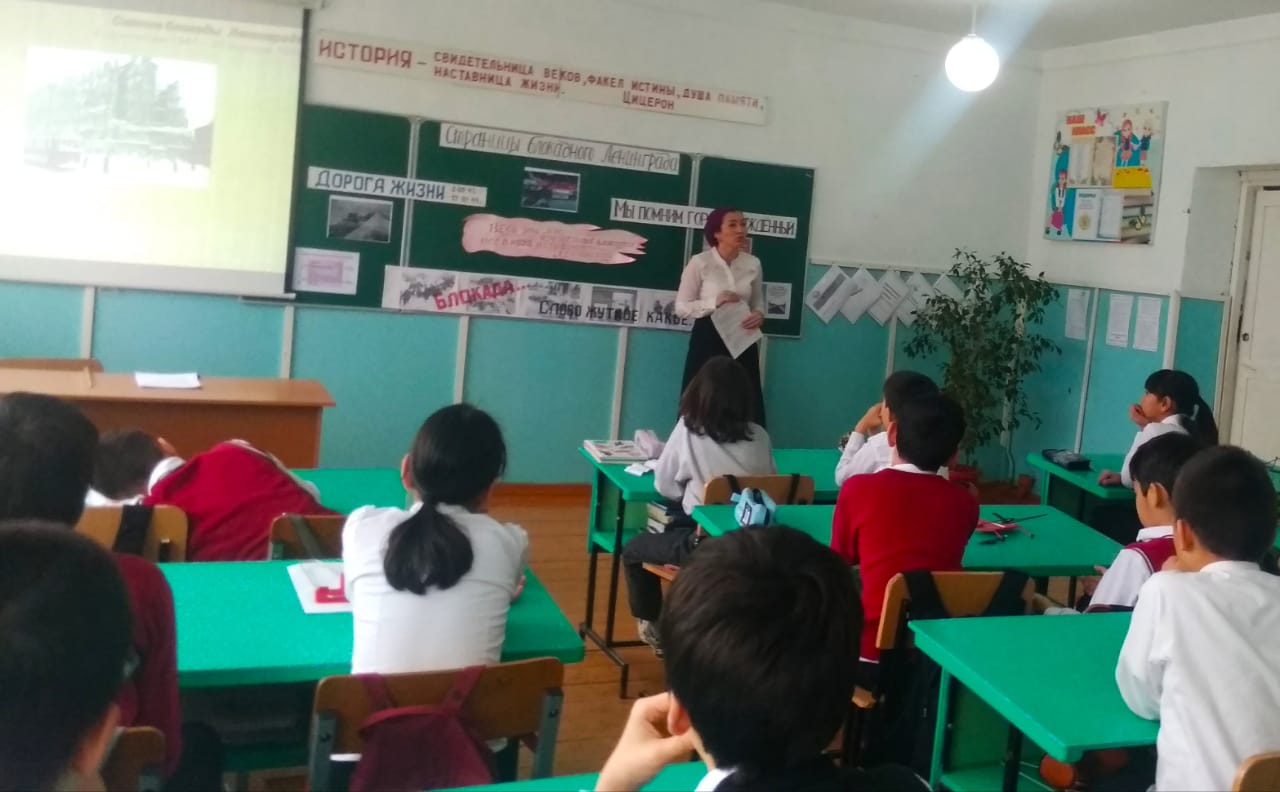 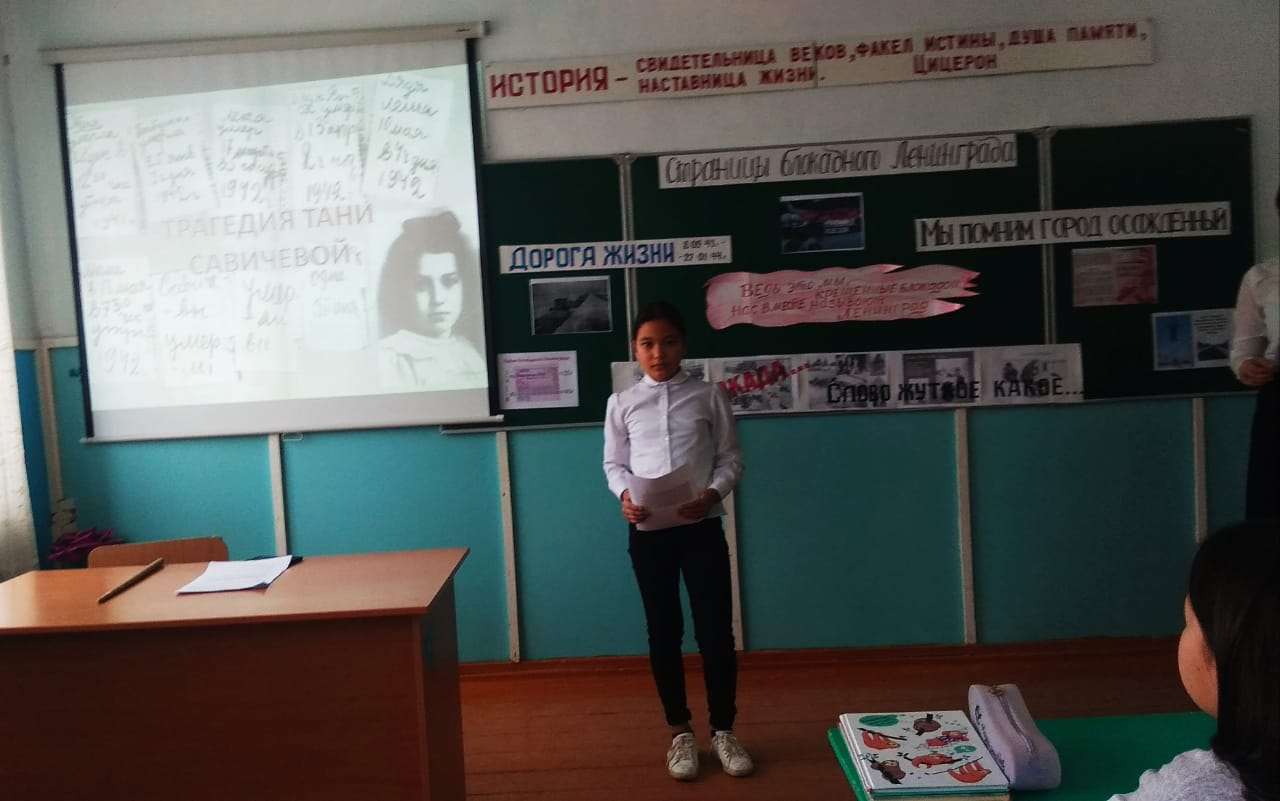 